РОССИЙСКАЯ ФЕДЕРАЦИЯ
АДМИНИСТРАЦИЯ ДУБРОВСКОГО РАЙОНАПОСТАНОВЛЕНИЕОт24.ОЗ. 2014 г. №177 п. Дубровка«О применении платы за жилое помещение и коммунальные услуги на 2014 год»В соответствии с Жилищным кодексом Российской Федерации от 29.12.2004г № 188-ФЗ, постановлениями Правительства РФ от 13.08.2006г № 491 и от 06.05.2011 г. № 354. решениями Дубровского районного Совета народных депутатов от 29.10.13г. № 84 «О приеме полномочий по решению вопросов местного значения», от 17.03.14г№ 17 «Об установлении размера платы граждан за жилое помещение» и на основании материалов, представленных ООО «Рем-Сервис»,ПОСТАНОВЛЯЮ:Применять с 1 июля 2014 года плату граждан за содержание и ремонт жилогопомещения для нанимателей жилых помещений по договорам социального найма, договорам найма жилых помещений муниципального жилищного фонда и собственников жилых помещений, которые не приняли решение о выборе способа управления многоквартирным домом,	дифференцированно в зависимости от степениблагоустройства жилого помещения в размере согласно приложению №1Применять с 1 июля 2014 года плату граждан за содержание и ремонт жилого помещения для собственников помещений в многоквартирном доме, не принявших на общем собрании решение об установлении размера платы за содержание и ремонт жилого помещения, дифференцированно в зависимости от степени благоустройства жилого помещения в размере согласно приложению №1.Отделу экономики администрации района (Разикова Г.Я.) в соответствии с нормативными актами, принятыми органами регулирования субъекта (нормативами потребления коммунальных услуг и тарифами на коммунальные услуги) произвести необходимые расчеты по установлению размера платы за коммунальные услуги для населения и направить их для применения организациями коммунального комплекса.Считать утратившим силу с 1 июля 2014 года постановление администрации района № 283 от 10.06.2013 г.Контроль за исполнением данного постановления возложить на отдел экономики администрации района (Разикова Г.Я).Опубликовать данное постановление в районной газете «Знамя труда»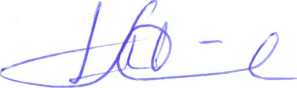 И.о. главы администрации районаПриложение № 1 к постановлению администрации Дубровского района от 24.03.2014 г. №177Размер платы за содержание и ремонт жилого помещения
в домах с центральным отоплением
с 01.07.2014гРазмер платы за содержание и ремонт жилого помещения
в Домах, имеющих автономное отопление от
индивидуальных газовых котлов
е 01.07.2014т1		Виды жилищного фонда1		Виды жилищного фондаРазмер платы за кв.м (руб. коп.)многоэтажные капитальные жилые дома, имеющие все виды благоустройства, кроме лифта и мусоропровода - с уборкой лестничных клетокмногоэтажные капитальные жилые дома, имеющие все виды благоустройства, кроме лифта и мусоропровода - с уборкой лестничных клеток11,63- без уборки лестничных клеток- без уборки лестничных клеток11,59жилые дома пониженной капитальности, не имеющие одного-двух видов благоустройстважилые дома пониженной капитальности, не имеющие одного-двух видов благоустройства9,89деревянные жилые благоустройствадома, имеющие один-два вида8,94Виды жилищного фондаВиды жилищного фондаРазмер платы за кв.м (руб. коп.)многоэтажные капитальные жилые дома, имеющие все виды благоустройства, кроме лифта и мусоропроводас уборкой лестничных клетокбез уборки лестнийны± клетокмногоэтажные капитальные жилые дома, имеющие все виды благоустройства, кроме лифта и мусоропроводас уборкой лестничных клетокбез уборки лестнийны± клеток!11,0310,96жилые дома пониженной капитальности, не имеющие одного-двух видов благоустройстважилые дома пониженной капитальности, не имеющие одного-двух видов благоустройства9,03деревянные жилые благоустройствадома, имеющие один-два вида8,15